SKÅNES ISHOCKEYFÖRBUND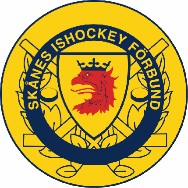 TÄVLINGSBESTÄMMELSER FÖR DISTRIKTS/UNGDOMSSERIER J18 DIVISION 2 – D lag SÄSONG 2023-2024 V1,5Domaransvarig i föreningen (DAIF)Förening som ska delta i seriespel SKA ha en fungerande DAIF:are i föreningen. Kontaktuppgifter till DAIF skall uppges senast 2 veckor innan seriestart.Med fungerande menas att DAIF:are genomgår av förbundet arrangerad DAIF utbildning innevarande säsong.Utan DAIF:are får föreningen ej delta i seriespel. Gäller även danska lag.BåsfunktionärerDå det enligt Tävlingsbestämmelserna ska finnas en utbildad protokollförare i sekretariatet så har Tävlingskommittén beslutat att minst en från varje förening ska genomgå en OVR Game utbildning i förbundets regi, för att sen kunna utbilda hemma i föreningen.Antal spelareFöreningen äger rätt att i varje match använda sig av max 20 st utespelare + 2 st. målvakter. Det räcker med en målvakt när det gäller ungdomsmatcher.Antal lag per dagSpelare får EJ representera 2 olika lag i samma åldersgrupp samma dag. Detta innebär att en spelare som spelar i ex. B1 inte får spela ytterligare en match i B1 gäller både flick- & pojkserier samma dag.Spelare får ej heller representera 2 olika föreningar i DM under samma säsong.Föreningar/lag som bryter mot denna bestämmelse kommer att sanktioneras en straffavgift om 2500 kronor.Dispenser överåriga spelareDispensansökan mailas till dispens@skanehockey.se  och behandlas enligt gällande regler. Kostnaden är 300 kr per ansökan.Föreningarna uppmanas att inför säsongen anmäla till rätt serie för undvikande av för många dispenser. Fullständiga regler biläggs i samband med utskick av TVB till samtliga deltagande föreningar.Generella grunder för dispenser:Flickor får generellt dispens att spela med 2 årskullar yngre. Detta gäller i mix-serier.I DM-spel får flickor spela med dispens i mix-serier, inga dispenser för pojkar. Har spelare deltagit i DM i ett mix-lag i en förening (oavsett ålderskull), får spelaren ej delta i annan förenings flicklag i DM-cup. Vid matcher får föreningar använda 3+1 spelare med dispens. Om föreningen inte kan erbjuda spel i rätt ålderskull kan fler spelare med dispens få användas vid matchspel.Om man ansöker om spel med yngre ålderskull och sedan spelar match med äldre ålderskull anses dispensen förverkad och gäller ej längre.Dispenser kan tidsbegränsas inom säsongen.Namngivna målvakter kan dubbelregistreras för spel i 2 föreningar. Man får endast ha samverkan med 1 förening i respektive åldersgrupp. Ansökningarna ska inneha fullständig motivering till sökt dispens samt underskrift av ungdomsansvarig i föreningen och vårdnadshavares!Spelordningar:Samtliga matcher skall vara färdigspelade senast sista omgång i berörd/a spelordningar. Domare: (visir och halsskydd är obligatoriskt för alla domare)Endast utbildade domare får anlitas. För att döma serie-matcher skall domarkurs med rätt behörighet genomförts innevarande år.Till Matcher i J18 Div 2 utser förbundets FK domare. 3-domarsystemTill matcher i A-serier utser förbundets FK domare. 3-domarsystem.Till matcher i B-serier tillsätter arrangerande förening domare. Båda domarna skall ha UDK 2 utbildning. En av domarna skall ha mer erfarenhet. 2-domarsystem(3-domarsystem får tillämpas där HD är distriktsdomare eller vuxen föreningsdomare med erfarenhet. 3-domarsystem i A-serie SKA prioriteras före B-serier.)Till matcher i C och D tillsätter arrangerande förening domare. Vid poolspel skall det finnas en vuxen matchledare som stöd för domarna.Vid internationella matcher, krävs godkänd sanktion via förbundet. Domartillsättning sker via förbundet eller via DAIF FK kan ge arrangerande förening mandat att tillsätta matchen. Föreningen får inte tillsätta utan ett godkännande. Gäller alla matcher.Matchinbjudan och rekommenderad matchstart.Matchtid/datum anges i TSM systemet och gäller som matchinbjudan, spelordningsdatum i berörd/a fastställda serier gäller. Match bör börja tidigast lördag /söndag kl 10:00 och senast kl 18.00.Vardagar får inga matcher ha senare matchstart än 19:30, detta gäller även om det görs i samråd med motståndarlaget.Observera!! Vid Matchtider på kvällar: vardagar efter kl 19:00 och lördag, söndag efter kl 18:00 utgår extra kostnad för domare. Tiden räknas från när domaren startar matchen. Avgiften anges i dokument med domararvoden.Flytt av matcherVid säsongstart ligger matchansökning öppen för tidsättning och ändring utan kostnader. Tidsgränser för gratis ändringar delges vid seriemötet.Fastställt spelprogram gäller. Om match behöver flyttas, SKA matchen spelas efter överenskommelse mellan föreningarna innan sista omgång i berörd serie. Sista omgång i berörd/a serier ska spelas senast på fastställt datum enl den spelordning som förbundet delgett föreningarna. I vissa serier finns inte heller möjlighet att byta tid på match i sista spelomgången. För mer information om detta kontakta kansli eller TK.Inga matcher får flyttas utanför fastställd speldag utan att man är överens med motståndarlaget. Kostnaden för flytt av match efter stängning i TSM är beroende på hur långt i förväg flytten begärs Se avgifter i TSM. Den förening som är upphov till flyttningen är betalningsskyldig.Ansökan om matchflytt görs via TSM. Förening – Matchändringar – Ansök. Gör ansökan EFTER att ni kommit överens med motståndarlaget (för att slippa dubbla kostnader). Kostnaden kommer automatiskt i er varukorg och betalas med kort eller faktura. Ni kan se historik i TSM. Om bortalaget vill flytta matchen ska de ersätta hemmalaget för kostnaden som uppkommer i TSM genom matchflytten.Flyttning av match mindre än 48 timmar innan matchstart sker skriftligen till Skånes Ishockeyförbunds kansli via mail  till info@skanehockey.se Berörda föreningars skriftliga godkännande skall bifogas (räcker att föreningarnas mailkonversation bifogas.)Vid matchflyttar mindre än 48 timmar innan matchstart, utanför kontorstid, kontaktas TSM-jouren.Match får under inga förhållande flyttas utan godkännande av utsedd administratör, kontakt via 0705-732614 eller info@skanehockey.seWalk Over (WO)WO får ej förekomma, alla matcher skall spelas, förening som uteblir från match kan uteslutas ur turneringen med omedelbar verkan och kan eventuellt stå för alla kostnader man åsamkat andra lag i berörd serie.Tävlingskommittén är det organ som kan besluta om WO, vilket föranleder kostnader för berörd förening enligt fastställda avgifter för säsongen samt risk för uteslutning med omedelbar verkan enl SIF TB 9:7.MatchrapporterSamtliga matcher B och uppåt kommer att rapporteras via OVR Ligth (online). Matchprotokoll och ledarblankett skall genom hemmalagets försorg arkiveras av förening efter match. Samtliga matchrapporter skall domare skriva under innan matchen stängs i TSM.OVR Game Online och ReportsSamtliga spelare, rätt utbildad tränare och rätt antal domare SKALL vara registrerade i match innan den påbörjas. Spelare som inte är registrerade till matchen innan start får inte registreras efter matchstart. Spelare får under inga omständigheter spela en match i annan identitet. Detta behandlas i regelboken 5.12.Reports distriktsserier sänds ut enligt de regler som gäller, för B gäller Line up, official Team Roster och efter match Official Game ReportFör A och uppåt skall/bör även Player Summary sändas ut, dock inget krav. Manualer för OVR game systemet finns i TSM och ansvarig i förening via ”Min sida” och skall följas till 100 % såväl före som efter matchÄndringar i matchrapporterInga ändringar får i efterhand göras i matchrapporten efter det att domaren skrivit på protokollet. I särskilda undantagsfall kan ändringar göras på begäran av domare. Begäran om ändringar ska skickas från domare till info@skanehockey.seJour distriktsserierSkånes Distriktsserierna; 031-338 00 08Regionala serier: 031-338 00 08Tillstånd för Selectlags-och selectcampsverksamhetSelectlags- och selectcampsverksamhet (tillfälliga blandlag) kan bedrivas mellan 15 april – 31 augusti. Det finns tre former av selectlagsverksamhet där inlånade spelare kan delta efter godkännande från sin förening:Föreningslag som består av 75 procent egna spelare och därmed kan låna in maximalt 25 procent av spelarna från andra föreningar. Inlånade spelare måste ha godkännande från sina respektive föreningar.Föreningslag som har färre än 75 procent egna spelare i laget måste ha ett samarbete med ett SDF. SDF och föreningen skall ha godkännande av föreningarna som lånar ut spelare, en utvecklingsplan för aktiviteten och aktiviteten skall följas upp efter genomförandet.Organisation för selectlag/selectcampsverksamhet som auktoriserats av SIF:s utvecklings- och landslagsavdelning. Det krävs auktorisation för organisation för att såväl delta i som att organiseraFörenings, ledares, spelares eller funktionärs deltagande i ej auktoriserad verksamhet anmäls till tävlingsnämnden.Vid deltagande i icke sanktionerad verksamhet kan vederbörande bestraffningsorgan avstänga deltagande spelare, ledare eller funktionärer enligt nedanstående inriktning/rekommendation för avstängningstidSnedstreckslagI syfte att bibehålla lag och spelare i verksamheten på distrikts- och regionnivå kan SDF ge föreningar dispens att delta i tävlingsverksamheten med ett gemensamt snedstreckslag. Det innebär att två eller flera föreningar vid brist på spelare bildar ett gemensamt lag på distrikts eller regionnivå.Lag som deltar med den här typen av lagsammansättning kan inte kvalificera sig till högre serienivå. Sådant lag kan inte heller kvalificera sig till spel om SM.Inga snedstreckslags kan delta i DM.Enligt gällande regler kan inga överåriga spelare delta i snedstreckslag, dock kan vid ansökan överåriga tjejer godkännas.Dispensansökan avseende snedstreckslag lämnas till Tävlingskommittén på avsedd blankett fullständigt ifylld med rätt antal spelare i varje föreningTävlingskommittén beslutar med inlämnat underlag och vid kontroll i spelarregister. Det är förstalag som är anmälande lag till berörd serie, andra eller tredjelag kan inte ta över förstalags anmälan till serieFörstalags antal spelare skall vara övervägande antal spelareAndra eller tredjelags anmälda antal spelare skall vara de som finns registrerad i föreningen vid anmälanTävlingskommittén kommer under säsongen genomföra kontroller, föreningar som inte följer TVB kan utdömas påföljd enligt SIF TVB § 9.7Dispensansökan för snedstreckslag kan endast beviljas för en säsong i taget.Vid bedömningen av dispensansökan ska utgångspunkten vara syftet att bibehålla spelare och lag i verksamheten.Bedömning av tillämpning görs bland annat utifrån antalet spelare i spelarregistret Dispensavgift ansökan snedstreckslag är enligt SIF TVB 500 krSanktionerSanktion skall sökas för alla matcher och cuper utanför distriktet. Detta gäller för alla lag. Ansökan görs i TSM under Matchansökningar.Som tillägg till Svenska Hockeyförbundets § 8:1 har TK i Skåne beslutat att tillåta deltagande i Cuper för U12 och yngre inom distriktet och med en radie om 10 mil från hemma föreningen. Sanktion måste sökas.Reglerhttps://pdf.mediahandler.se/pdf/Spelregler_for_ishockey_2023-2024/TilläggsreglerB1/B2 	Utvisningar lägst 2 min tillämpas. Namngivna målvakter kan dubbelregistreras för spel i 2           föreningar. Man får endast ha samverkan med 1 förening i respektive åldersgrupp. C1/C2	 Tillämpar ramverk från Svenska Ishockeyförbundet   D1/D2/D3    Tillämpar ramverk från Svenska IshockeyförbundetCuper för U12 och yngre: Enligt gällande TB 8:1 får lag U12 och yngre endast åka           på cup inom distriktet. Skånes Ishockeyförbund har gjort tillägg till denna regel som säger att lag U12 och yngre får åka på cuper inom distriktet och/eller med en 10 mils radie från föreningen.För övrigt gäller de i av Skånes Ishockeyförbund beslutade regler och Svenska Ishockeyförbundets spelregler för ishockey samt Ramverk för anpassade spelformer.